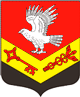 Муниципальное образование«ЗАНЕВСКОЕ   ГОРОДСКОЕ   ПОСЕЛЕНИЕ»Всеволожского муниципального района Ленинградской областиАДМИНИСТРАЦИЯПОСТАНОВЛЕНИ28.10.2019		№ 602д. ЗаневкаОб утверждении муниципальной программы «Формирование комфортнойгородской среды на территории  муниципальногообразования «Заневское городское поселение» Всеволожского муниципального районаЛенинградской области на 2019-2024 годы»В соответствии со статьей 179 Бюджетного кодекса Российской Федерации, постановлением Правительства Российской Федерации от 30.12.2017 № 1710 «Об утверждении государственной программы Российской Федерации «Обеспечение доступным и комфортным жильем и коммунальными услугами граждан Российской Федерации», постановлением Правительства Российской Федерации от 10.02.2017 № 169 «Об утверждении Правил предоставления и распределения субсидий из федерального бюджета бюджетам субъектов Российской Федерации на поддержку государственных программ субъектов Российской Федерации и муниципальных программ формирования современной городской среды», постановлением Правительства Российской Федерации от 16.12.2017  № 1578 «О внесении изменений в Правила предоставления и распределения субсидий из федерального бюджета бюджетам субъектов Российской Федерации на поддержку государственных программ субъектов Российской Федерации и муниципальных программ формирования современной городской среды», постановлением Правительства Ленинградской области от 14.11.2013 № 407 «Об утверждении государственной программы Ленинградской области «Формирование городской среды и обеспечение качественным жильем граждан на территории Ленинградской области», постановлением администрации МО «Заневское городское поселение» от 09.02.2018  № 72 «Об утверждении  Порядка разработки, реализации и  оценки эффективности муниципальных программ муниципального образования «Заневское городское поселение» Всеволожского района Ленинградской области, администрация муниципального образования «Заневское городское поселение» Всеволожского муниципального района  Ленинградской областиПОСТАНОВЛЯЕТ:1.Утвердить муниципальную программу «Формирование комфортной городской среды на территории  муниципального образования «Заневское городское поселение» Всеволожского муниципального района Ленинградской области на 2019-2024 годы», согласно приложению.2. Признать утратившим силу постановление администрации от 19.12.2017 № 874 «Об утверждении муниципальной программы «Формирование комфортной городской среды на территории муниципального образования «Заневское городское поселение» Всеволожского муниципального района Ленинградской области на 2018-2022 годы».3. Настоящее постановление вступает в силу после его официального  опубликования.4. Настоящее постановление подлежит официальному опубликованию  в газете «Заневский вестник» и размещению, для публичного  обсуждения на официальном сайте http://www.zanevkaorg.ru4. Контроль за исполнением настоящего постановления оставляю за собой.Исполняющий обязанностиглавы администрации                                                                          В.В. ГречицПриложениеУТВЕРЖДЕНО постановлением администрацииМО «Заневское городское поселение»от  28.10.2019  №  602МУНИЦИПАЛЬНАЯ ПРОГРАММА«Формирование комфортнойгородской среды   на территории  муниципальногообразования «Заневское городское поселение» Всеволожского муниципального районаЛенинградской области на 2019-2024 годы».1. Паспорт муниципальной программы«Формирование комфортной городской среды   на территории  муниципального образования «Заневское городское поселение» Всеволожского муниципального районаЛенинградской области на 2019-2024 годы»2.	Характеристика текущего состояния с указанием основных проблем сферы благоустройства МО «Заневское городское поселение»В целях реализации  настоящей муниципальной программы под дворовой территорией понимается совокупность территорий, прилегающих к многоквартирным домам, с расположенными на них объектами, предназначенными для обслуживания и эксплуатации таких домов, и элементами благоустройства этих территорий, в том числе парковками (парковочными местами), тротуарами и автомобильными дорогами, включая автомобильные дороги, образующие проезды к территориям, прилегающим к многоквартирным домам.На территории МО «Заневское городское поселение» 168 многоквартирных домов, основная часть домов требующих благоустройства дворовой территории находится в населенном пункте Янино-1 (дома старого фонда) построенные от 20 до  50 лет назад, также существует проблема с ливневой канализацией, где система находится в неисправном состоянии и не обеспечивает отвод вод в периоды выпадения обильных осадков, что доставляет массу неудобств жителям и негативно влияет на конструктивные элементы зданий. В ряде кварталов городского поселка дождевая канализация отсутствует по причине того, что ее устройство не предусматривалось проектом.Благоустройство дворов на сегодняшний день в целом по МО «Заневское городское поселение» отвечает нормативным требованиям, г. Кудрово является территорией массовой застройки с большой плотностью населения, основная масса дворовых территорий не требует благоустройства, ввиду недавнего введения в эксплуатацию и малой степенью износа, для организации досуга населения требуется благоустройство общественных пространств. В ходе анализа текущего состояния, оценки потребности и спроса населения выявлена необходимость реализации ряда мероприятий, направленных на благоустройство территории муниципального образования  «Заневское городское поселение» Всеволожского муниципального района Ленинградской области, в соответствии с современным требованиям.В целях благоустройства проведена  большая работа  по устройству освещения на территории  муниципального образования, работы проведены на 17 объектах в поселении, в том числе устройство освещения  парка  «Оккервиль».  На особом контроле в поселении возведение детских площадок и их содержание, с учетом проведения ежегодного обследования и ремонта. В гп. Янино-1, построены  тренажерная площадка и тематическая  детская площадка с каучуковым покрытием, построена тренажерная площадка в  деревне Заневка, в 2017 году  заменено оборудование и покрытие на детской площадке деревни Заневка в районе корта, частного сектора и многоквартирного жилого дома 48. Построен  спортивно-игровой комплекс на 15 тренажеров с прилегающей  детской  площадкой  в парке «Оккервиль» города Кудрово. Необходимо учесть, что город Кудрово является зоной интенсивной жилой застройки, где застройщиками территории  принимаются меры по благоустройству дворовых пространств многоквартирных домов и общественных пространств - благоустройство территории  реки Оккервиль с установкой элементов освещения и устройством набережной. Одновременно происходит интенсивное благоустройство и создание комфортной городской среды парка «МЕГА-ПАРК».Интенсивно развивается  и застраивается территория гп. Янино-1, где администрацией МО «Заневское городское» и   застройщиками принимаются меры по созданию комфортной среды на территории, возводимых ими МКД.  Яркий пример  комфортной городской среды – район «Янила-Кантри», ЖК «Ясно-Янино».На сегодняшний день на территории МО «Заневское городское поселение» 9 населенных пунктов: 5 деревень, 2 поселка при станции, 1 городской поселок и город. Перечень поселений представлен далее:Заневка, деревня;Кудрово, город;Мяглово, поселок при станции;Новосергиевка, деревня;Пятый километр, поселок при станции;Суоранда, деревня;Хирвости, деревня;Янино-1, городской поселок, административный центр;         Янино-2, деревня.Численность населения на 01.01.2019 г. составляет 43121 (Сорок три тысячи сто двадцать один) человек. В этих населенных пунктах имеются территории, нуждающиеся в проведении мероприятий по благоустройству.В проведении мероприятий по благоустройству дворовых территорий, в том числе ремонте проездов, обеспечении освещения, установке скамеек и урн, а также детских и (или) спортивных площадок нуждаются не менее 10 дворов. Количество благоустроенных дворовых территорий (обеспеченных твердым покрытием, позволяющим комфортное передвижение по основным пешеходным коммуникациям в любое время года и в любую погоду, освещением, игровым оборудованием для детей возрастом до пяти лет и набором необходимых МАФ, озеленением, оборудованными площадками для сбора отходов) составляет 13 единиц с площадью 1,7 тыс. кв. м.Таким образом, доля благоустроенных дворовых территорий на сегодняшний день составляет 95 % от общего числа дворовых территорий. Доля населения (охват), проживающего в жилом фонде с благоустроенными дворовыми территориями от общей численности населения области составляет 95 %Однако имеются объекты, нуждающиеся в ремонте и реконструкции (пешеходные зоны, зоны отдыха, тротуары, объекты уличного освещения).Общее количество общественных территорий  составляет 4 единиц. Количество полностью благоустроенных отсутствует.В рамках реализации муниципальной программы «Формирование комфортной городской среды   на территории  муниципального образования «Заневское городское поселение» Всеволожского муниципального района Ленинградской области на 2019-2024 годы», администрация МО «Заневское городское поселение» разместит в открытом доступе, в том числе на сайте администрации  МО "Заневское  городское поселение":1) проект данной муниципальной программы, 2) правовой акт  о создании общественной комиссии;3) актуализированные правила благоустройства МО «Заневское городское поселение», соответствующие требованиям действующего законодательства;4)  порядок аккумулирования и расходования средств заинтересованных лиц, направляемых на выполнение минимального и дополнительного перечней работ по благоустройству дворовых территорий и общественных пространств и механизм контроля, за их расходованием.При реализации программы предусматривается:а) финансовое и трудовое участие граждан и заинтересованных организаций (реализация мероприятий по благоустройству дворовых территорий из минимального перечня работ осуществляется без финансового участия, из дополнительного – в объеме не менее 5 % от общей стоимости таких работ);б) включение мероприятий для обеспечения доступности городской среды для маломобильных  групп населения, в том числе создание безбарьерной среды для маломобильных граждан в зоне общественных пространств;в) осуществление общественного контроля;г) проведение общественных обсуждений с использованием интернет-технологий.Срок приема заявок от жителей на включение в программу на очередной год - не менее 30 дней.В муниципальной программе предусматривается типовая визуализация образцов элементов благоустройства дворовых территорий с указанием их нормативной стоимости (единичных расценок) (приложение визуализированного перечня элементов благоустройства).К основному перечню работ по благоустройству наиболее посещаемой муниципальной территории общего пользования населенного пункта относятся:благоустройство парков/скверов/бульваров;освещение улицы/парка/сквера/бульвара;благоустройство набережной  реконструкция/строительство многофункционального общественного спортивного объекта (как правило, стадион или детская спортивно-игровая площадка); устройство или реконструкция детской площадки; установка скульптурных композиций в сформированных скверах; реконструкция пешеходных зон (тротуаров) с обустройством зон отдыха (лавочек и пр.) на  улице; реконструкция мостов/переездов внутри поселений;          обустройство родников; очистка водоемов; благоустройство пустырей; благоустройство городских площадей (как правило, центральных); благоустройство или организация муниципальных рынков. К минимальному перечню работ по благоустройству дворовых территорий многоквартирных домов относятся: ремонт дворовых проездов, освещение дворовых территорий, установка скамеек,  установка урн для мусора. Реализация программы  «Формирование комфортной городской среды на территории муниципального образования «Заневское городское поселение» Всеволожского муниципального района Ленинградской области на 2019-2024 годы» планируется с проведения работ по инвентаризации территории по адресному перечню общественных пространств и дворовых территорий Заневского городского поселения. Инвентаризация позволяет выявить перечень всех дворовых территорий, нуждающихся в благоустройстве (с учетом их физического состояния) и подлежащих благоустройству исходя из минимального перечня работ по благоустройству, адресного перечня всех общественных территорий, нуждающихся в благоустройстве (с учетом их физического состояния) и подлежащих благоустройству в период 2019-2024 годы в 9-и населённых пунктах МО «Заневское городское поселение». Перечни дворовых и общественных территорий МО «Заневское городское поселение», нуждающихся и подлежащих благоустройству в период 2019-2024 годов утверждаются постановлением администрации МО «Заневское городское поселение» по итогам инвентаризации. В целях осуществления контроля за ходом выполнения программы в 2019 – 2024 годах, в том числе за ходом реализации мероприятий по благоустройству территорий и координации реализации муниципальной программы, проведения комиссионной оценки предложений заинтересованных лиц на уровне МО «Заневское городское поселение» создается общественная комиссия из представителей органов местного самоуправления, политических партий и движений, общественных организаций, иных лиц.Информирование граждан осуществляется через проведение информационно-разъяснительных работ,  размещение материалов в печатных и электронных средствах массовой информации, проведение конкурсов и т.п.Информация о реализации муниципальной программы также размещается в государственной информационной системе жилищно-коммунального хозяйства (ГИС ЖКХ).Реализация мероприятий   муниципальной программы «Формирование комфортной городской среды на территории муниципального образования «Заневское городское поселение» Всеволожского муниципального района Ленинградской области на 2019-2024 годы»  в 2019 - 2024 годах позволит создать благоприятные условия проживания жителей муниципального образования «Заневское городское поселение» Всеволожского муниципального района Ленинградской области, обеспечить более эффективную эксплуатацию многоквартирных домов, сформировать активную гражданскую позицию населения посредством его участия в благоустройстве дворовых территорий, повысить уровень и качество жизни граждан.Надлежащее состояние дворовых территорий и общественных пространств является важным фактором при формировании благоприятной экологической и эстетической городской среды.Проблемы восстановления и ремонта асфальтового покрытия дворов, озеленения, освещения дворовых территорий, ремонта (устройства) дождевой канализации либо вертикальной планировки на сегодня весьма актуальны и не решены в полном объеме в связи с недостаточным финансированием отрасли.К благоустройству дворовых территорий необходим последовательный комплексный подход, рассчитанный на среднесрочный период, который предполагает использование програмно – целевых методов, обеспечивающих увязку реализации мероприятий по срокам, ресурсам и исполнителям.Основным методом решения проблемы должно стать благоустройство дворовых территорий, которое представляет  совокупность мероприятий, направленных на создание и поддержание функционально, экологически и эстетически организованной городской среды, улучшение содержания и безопасности дворовых территорий и территорий кварталов.Внешний облик поселения, его эстетический вид во многом зависит от степени благоустроенности территории, от площади озеленения.Общественные территории -  территории общего пользования, в том числе пешеходные зоны, площади, улицы, скверы, бульвары,  специально предназначенные для использования неограниченным кругом лиц в целях досуга, проведения массовых мероприятий, организации пешеходных потоков на территориях массового посещения общественного, делового назначения, объектов пассажирского транспорта.Для обеспечения благоустроенности общественных территорий целесообразно проведение следующих мероприятий:озеленение, уход за зелеными насаждениями;оборудование малыми архитектурными формами, фонтанами, иными некапитальными объектами;устройство пешеходных дорожек;освещение территорий, в том числе декоративное;обустройство площадок для отдыха, детских, спортивных площадок;установка скамеек и урн, контейнеров для сбора мусора;оформление цветников.Реализация муниципальной программы позволит создать благоприятные условия среды обитания, повысить комфортность проживания населения города, увеличить площадь озеленения территорий, обеспечить более эффективную эксплуатацию многоквартирных домов, улучшить условия для отдыха и занятий спортом, а также придаст привлекательность объектам общественного назначения.3. Приоритеты и цели  политики в сфере организации комфортной городской среды, описание основных целей и задач муниципальной программы, прогноз развития и планируемые показатели по итогам реализации муниципальной программы     Основной целью Муниципальной программы является  повышение уровня благоустройства территории МО «Заневское городское поселение».                    Основные задачи Муниципальной программы, направленные на достижение вышеуказанных целей, заключаются в следующем:а) повышение уровня благоустройства дворовых территорий МО «Заневское городское поселение» б) повышение уровня благоустройства наиболее посещаемых общественных территорий.4.	 Прогноз конечных результатов муниципальной программы, характеризующие целевое состояние изменения состояния  уровня качества жизни населения, социальной сферы, экономики общественной безопасности, степени реализации других общественно значимых интересов и потребностей в  благоустройстве и комфортной городской среде          Конечным результатом реализации муниципальной программы будет являться:         Благоустройство трех  общественных территорий г. Кудрово, гп Янино-1,д. Новосергиевка;         Приведение  в нормативное состояние к концу реализации муниципальной программы ряда дворовых территорий  гп. Янино-15. Перечень и характеристики основных мероприятия муниципальной программы с указанием сроков их реализации и ожидаемых результатов, а также  сведения о взаимосвязи мероприятий  и результатов их выполнения с целевыми индикаторами и показателями  муниципальной программыПлан реализации муниципальной  программы изложен в приложении №5 и №6.6. Основные  меры правового регулирования в сфере развития комфортной городской среды, направленные на достижение  цели и  ожидаемых результатов муниципальной программы  с указанием  основных положений и сроков  принятия необходимых  нормативных актовВ рамках реализации мероприятий программы «Формирование комфортной городской среды   на территории  муниципального образования «Заневское городское поселение»  Всеволожского муниципального районаЛенинградской области на 2019-2024 годы» требуется принятия дополнительных нормативно правовых актов.Муниципальная программа разработана  в  соответствии с Федеральными законами от 06.10.2003  № 131-ФЗ «Об общих принципах организации местного самоуправления в Российской Федерации» постановлением Правительства Российской Федерации от 10.02.2017 № 169 «Об утверждении Правил предоставления и распределения субсидий из                                                   федерального бюджета бюджетам субъектов Российской Федерации на                                                                           поддержку государственных программ субъектов Российской Федерации и муниципальных программ формирования современной городской среды».7. Сроки реализации муниципальной программыРеализацию муниципальной программы предполагается осуществить в 2019 -2024 годы.8. Перечень основных мероприятий муниципальной программыПеречень основных мероприятий муниципальной программы изложен  в Приложении N 2 к муниципальной программе.Муниципальная программа реализуется за счет средств федерального бюджета,  областного бюджета и бюджета Заневского городского поселения Всеволожского муниципального района Ленинградской области и включает в себя минимальный перечень работ по благоустройству дворовых территорий многоквартирных домов, включает проведение следующих мероприятий:ремонт внутридворовых проездов;обеспечение освещения дворовых территорий;установка скамеек;установка урн;Дополнительный перечень работ по благоустройству дворовых территорий, включает проведение следующих мероприятий:озеленение территорий;обустройство автомобильных парковок;оборудование детских площадок;оборудование спортивных площадок;другие виды работ.  Участие заинтересованных лиц при выполнении работ по благоустройству дворовых территорий  в рамках дополнительного перечня работ предусмотрено в форме привлечения заинтересованных лиц к проведению демонтажных и общестроительных работ, не требующих специализированных навыков и квалификации, уборки территории после завершения работ. Реализация мероприятий дополнительного перечня работ осуществляется при условии реализации всех мероприятий, предусмотренных в минимальном перечне работ. В случае отсутствия необходимости реализации одного и (или) нескольких мероприятий предусмотренных в минимальном перечне работ, в соответствии с техническим состоянием элементов, возможна реализация мероприятий, предусмотренных в дополнительном перечне работ, без необходимости реализации всех мероприятий предусмотренных в минимальном перечне работ.Адресный перечень общественных территорий:2020 г. Благоустройство общественной территории  на территории парка «Оккервиль» в г. Кудрово .2021 г. Благоустройство общественной территории  у д 65 ул. Военный городок  гп Янино-1.2022 г. Благоустройство общественной территории  в районе памятника Танкисту в д. Новосергиевка.9. Правила предоставления  субсидий из федерального бюджета  бюджетам  субъектов Российской  Федерации в рамках  муниципальной программы            Постановление правительства  РФ от 10.02.2019 № 169 «Об утверждении правил предоставления и распределения  субсидий из федерального бюджета  бюджетам субъектов Российской Федерации на поддержку государственных  программ субъектов Российской Федерации и муниципальных программ формирование  современной городской среды». Ответственный орган комитет по жилищно-коммунальному хозяйству  Ленинградской области. Получатель субсидии – муниципальное  образование Ленинградской области, в состав которого входят населенные пункты с численностью  свыше 1000 человек. Основной принцип реализации проекта это участие заинтересованных лиц (общественные обсуждения, собрание собственников жилья, трудовое участие,  финансовое участие). Обязательное условие это реализация мероприятий по обеспечению доступности объектов благоустройства для  маломобильных групп населения.10. Перечень и краткое описание  подпрограмм В рамках реализации программы «Формирование комфортной городской среды   на территории  муниципального образования «Заневское городское поселение»  Всеволожского муниципального района Ленинградской области на 2019-2024 годы» разработка подпрограмм не требуется.11. Сведения, составляющие государственную тайну, и сведения конфиденциального характераВ рамках реализации муниципальной программы  сведения,  составляющие  государственную тайну и сведения конфиденциального характера не  используются.12. Перечень целевых показателей муниципальной программы с расшифровкой плановых значений по  годам ее реализации, а так же  сведения  о взаимосвязи мероприятий  муниципальной программы и результатов их выполнения с  обобщенными показателями муниципальной программыПеречень целевых показателей представлен в приложении №1 к муниципальной программе. Сведения о показателях (индикаторах) муниципальной программы и их значениях с расшифровкой плановых значений по годам ее реализации изложен в Приложении N 3 к муниципальной программе. Сведения о порядке сбора информации и методике расчета показателя (индикатора) муниципальной программы изложены в Приложении N 4 к муниципальной программе13.Обоснование состава и значений  соответствующих целевых  показателей муниципальной программы по этапам  ее реализации и оценка влияния внешних факторов и условий на  их достижениеВ рамках реализации муниципальной программы  оценка  влияния внешних факторов, влияющих на достижение  целевых показателей не требуется, в связи с их незначительностью в рамках производственного процесса формирования среды.        Выполнение мероприятий программы позволит создать комфортную среду следующих общественных территорий:      2020 г. Благоустройство общественной территории  на территории парка «Оккервиль» в г. Кудрово .2021 г. Благоустройство общественной территории  у д 65 ул. Военный городок  гп Янино-1.2022 г. Благоустройство общественной территории  в районе памятника Танкисту в д. Новосергиевка.14. Информация по ресурсному обеспечению за счет  средств областного бюджета Ленинградской области и прочих источников в разрезе программ, а также по годам реализации муниципальной программы Ресурсное обеспечение муниципальной программы представлено денежными средствами, полученные в виде субсидий из федерального бюджета, областного бюджета и средства местного бюджетов на обеспечение муниципальной программы, установленные Правилами предоставления субсидии.Денежные средства муниципальной программы, высвобождаемые  по итогам проведенных конкурсных процедур, направляются в полном объеме на выполнение дополнительных мероприятий по благоустройству дворовых территорий.15. Описания мер регулирования и управления  рисками с целью минимизацииВ рамках реализации программы «Формирование комфортной городской среды   на территории  муниципального образования «Заневское городское поселение»  Всеволожского муниципального района Ленинградской области на 2019-2024 годы» можно предположить наличие основных рисков, связанных с наличием объективных и субъективных факторов:изменение федерального и регионального законодательства и изменение федерального законодательства в части перераспределения полномочий между субъектами и муниципальными образованиями в сфере безопасности; возможность недостаточного или несвоевременного финансирования расходов на реализацию программных мероприятий из местного бюджета;В процессе реализации программы возможны отклонения в достижении результатов из-за несоответствия влияния отдельных мероприятий программы на ситуацию, их ожидаемой эффективности, а также недостаточной координации деятельности исполнителей программы на различных стадиях её реализации.В целях управления указанными рисками в процессе реализации программы предусматривается:создание эффективной системы управления на основе чёткого распределения функций и ответственности исполнителей программы;проведение мониторинга выполнения программы, анализа и, при необходимости, корректировки индикаторов и мероприятий программы;перераспределение объёмов финансирования в зависимости от достижения поставленных целей.16. Методика оценки эффективности муниципальной программыОценка эффективности реализации муниципальной программы производится администрацией МО «Заневское городское поселение», в соответствии  постановлением администрации муниципального образования «Заневское городское поселение» Всеволожского муниципального района Ленинградской области от 09.02.2018 № 72 «Об утверждении Порядка разработки, реализации и оценки эффективности муниципальных программ муниципального образования «Заневское городское поселение» Всеволожского муниципального района Ленинградской области».Эффективность реализации Программы в целом оценивается по результатам достижения установленных значений каждого из основных показателей по годам по отношению к предыдущему году и нарастающим итогом к базовому году. 	Единица измерения может быть выражена в процентах, рублях, километрах и ином измерении.Значение индекса определяется путем соотношение показателя на начало реализации программы к показателю на отчетный период.Уровень эффективности определяется из следующих показателей индекса:- значение индекса от 0 до 60 % - низкий уровень;- значение индекса от 61 % до 90 % - средний уровень;- значение индекса от 91%  - высокий уровень.Приложение №1Список показателеймуниципальной программыПриложение №2Перечень основных мероприятиймуниципальной программы<1> Указывается номер показателя согласно таблице 1 настоящего Приложения, на достижение которого направлено основное мероприятие, ведомственная целевая программа.Приложение №3Сведенияо показателях (индикаторах) муниципальной программыи их значениях<2> При наличии денежной единицы измерения показателя (индикатора) указываются значения показателя (индикатора) в ценах соответствующих лет.<3> Указывается значение показателя на последний отчетный период, по которому имеются данные по показателям.Приложение № 4Сведенияо порядке сбора информации и методике расчета показателя(индикатора) муниципальной программы<6> Характеристика содержания показателя.<7> Указываются периодичность сбора данных и вид временной характеристики (показатель на дату, показатель за период).<8> Приводятся формула и краткий алгоритм расчета. При описании формулы или алгоритма необходимо использовать буквенные обозначения базовых показателей.<9> 1 - периодическая отчетность; 2 - перепись; 3 - единовременное обследование (учет); 4 - бухгалтерская отчетность; 5 - финансовая отчетность; 6 - социологический опрос; 7 - административная информация; 8 - прочие (указать).<10> Указать предприятия (организации) различных секторов экономики, группы населения, домашних хозяйств и др.<11> 1 - сплошное наблюдение; 2 - способ основного массива; 3 - выборочное наблюдение; 4 - монографическое наблюдение.	Приложение № 5Планреализации муниципальной программыПриложение № 6Сводный детальный план реализации муниципальной программыЗАНЕВСКОГО ГОРОДСКОГО ПОСЕЛЕНИЯ Всеволожского муниципального районаФормирование комфортной городской среды  на  территории МО «Заневское городское поселение»(«Формирование комфортной городской среды   на территории  муниципального образования «Заневское городское поселение» Всеволожского муниципального района Ленинградской области на 2019-2024 годы»)за счет средств бюджета на 2019-2024 годыПолное наименование «Формирование комфортной городской среды   на территории  муниципального образования «Заневское городское поселение» Всеволожского муниципального районаЛенинградской области на 2019-2024 годы» (далее – муниципальная программа) «Формирование комфортной городской среды   на территории  муниципального образования «Заневское городское поселение» Всеволожского муниципального районаЛенинградской области на 2019-2024 годы» (далее – муниципальная программа)Куратор муниципальной программыЗаместитель главы администрации по ЖКХ и градостроительствуЗаместитель главы администрации по ЖКХ и градостроительствуОтветственный исполнитель муниципальной программыСектор ЖКХ и благоустройства администрации МО «Заневское городское поселение»Сектор ЖКХ и благоустройства администрации МО «Заневское городское поселение»Соисполнители муниципальной программыотсутствуютотсутствуютУчастники муниципальной программыСектор ЖКХ и благоустройства администрации МО «Заневское городское поселение»МКУ «ЦОУ», физические и юридические лица различных форм собственности,  отобранные в порядке, предусмотренном действующим законодательством, привлеченные на основе выбора подрядчика (исполнителя) в соответствии с положениями Федерального закона от 05.04.2013 № 44-ФЗ «О контрактной системе в сфере закупок товаров, работ, услуг для обеспечения государственных и муниципальных нужд»Сектор ЖКХ и благоустройства администрации МО «Заневское городское поселение»МКУ «ЦОУ», физические и юридические лица различных форм собственности,  отобранные в порядке, предусмотренном действующим законодательством, привлеченные на основе выбора подрядчика (исполнителя) в соответствии с положениями Федерального закона от 05.04.2013 № 44-ФЗ «О контрактной системе в сфере закупок товаров, работ, услуг для обеспечения государственных и муниципальных нужд»Подпрограммы муниципальной программыотсутствуютотсутствуютЦели муниципальной программыПовышение уровня благоустройства территории МО «Заневское городское поселение»Задачи муниципальной программыПовышение уровня благоустройства дворовых территорий поселения. Повышение уровня благоустройства наиболее посещаемых общественных территорий поселения.Повышение уровня благоустройства дворовых территорий поселения. Повышение уровня благоустройства наиболее посещаемых общественных территорий поселения.Этапы и сроки реализации муниципальной  программы2019 г.- 2019 г.- Финансовое обеспечение муниципальной программы – всего, в том числе по источникам финансирования, тыс.руб.Общий объем финансирования муниципальной программы -тыс. руб., в том числе по годам:. –0 тыс. руб.. –780 тыс. руб.. –0 тыс. руб.. –0 тыс. руб.. –0 тыс. руб.. –0 тыс. руб.-объем финансирования за счет средств федерального бюджета – 0 тыс.  руб., 2019 г.-. –0 тыс. руб.. –0 тыс. руб.. –0 тыс. руб.. –0 тыс. руб.. –0 тыс. руб.объем финансирования за счет средств областного бюджета –0 тыс.  руб., в том числе по годам. – 0 тыс. руб.. – 0 тыс. руб.. – 0 тыс. руб.. –0 тыс. руб.. –0 тыс. руб.. –0 тыс. руб.объем финансирования за счет средств местного бюджета –0 тыс. руб., в том числе по годам:. –0 тыс. руб.. – 780 тыс. руб.. –0 тыс. руб.. –0 тыс. руб.. –0 тыс. руб.. –0 тыс. руб.Общий объем финансирования муниципальной программы -тыс. руб., в том числе по годам:. –0 тыс. руб.. –780 тыс. руб.. –0 тыс. руб.. –0 тыс. руб.. –0 тыс. руб.. –0 тыс. руб.-объем финансирования за счет средств федерального бюджета – 0 тыс.  руб., 2019 г.-. –0 тыс. руб.. –0 тыс. руб.. –0 тыс. руб.. –0 тыс. руб.. –0 тыс. руб.объем финансирования за счет средств областного бюджета –0 тыс.  руб., в том числе по годам. – 0 тыс. руб.. – 0 тыс. руб.. – 0 тыс. руб.. –0 тыс. руб.. –0 тыс. руб.. –0 тыс. руб.объем финансирования за счет средств местного бюджета –0 тыс. руб., в том числе по годам:. –0 тыс. руб.. – 780 тыс. руб.. –0 тыс. руб.. –0 тыс. руб.. –0 тыс. руб.. –0 тыс. руб.Планируемые результаты реализации муниципальной программыБлагоустройство трех   общественных территорий, дворовых пространств.Благоустройство трех   общественных территорий, дворовых пространств.N п/пПоказатель, наименование121.Количество благоустроенных дворовых территорий2.Доля благоустроенных дворовых территорий от общего количества дворовых территорий, подлежащих благоустройству в соответствии с программой3.Количество благоустроенных общественных территорийN п/пНаименование основного мероприятияОтветственный за реализациюПоследствия нереализации основного мероприятияПоказатели муниципальной программы (подпрограммы) <1>123451. Благоустройство территорий Сектор ЖКХ и благоустройства Администрации МО Заневское городское поселениеНе исполнение требований Правил  по благоустройству и содержанию территории  Заневского городского поселения -Количество дворовых территорий соответствующих требованиям Правил по благоустройству и содержанию территории  поселения- Количество общественных территорий соответствующих требованиям Правил  по благоустройству и содержанию территории  поселения№ п/пПоказатель (индикатор) (наименование)Ед. измерения2019 год2020 год2021 год2022 год2023 год2024 год12356789101Количество благоустроенных дворовых территорий (нарастающим итогом)Ед.3       5       7       1014182Доля благоустроенных дворовых территорий от общего количества дворовых территорий, подлежащих благоустройству в соответствии с программой%16,727,838,955,677,81003Количество благоустроенных общественных территорий (нарастающим итогом)Ед.2,02,53,0444N п/пНаименование показателяЕд. изм.Определение показателя <6>Временные характеристики <7>Алгоритм формирования (формула) показателя и методические пояснения <8>Базовые показателиМетод сбора <9> и индекс формы отчетностиОбъект наблюдения <10>Охват совокупности <11>1234567891011Количество благоустроенных дворовых территорийЕд.Общее число единиц   благоустроенных дворовых территорий годПоказатель формируется по фактическим данным в натуральном выражении  -3Территория МО «Заневское городское  поселение»12Доля благоустроенных дворовых территорий от общего количества дворовых территорий, подлежащих благоустройству в соответствии с программой %Процент благоустроенных дворовых территорий от общего количества дворовых территорий  подлежащих благоустройству в соответствии с программойгодПоказатель формируется по фактическим данным в процентном выражении -3Территория МО «Заневское городское  поселение»13Количество благоустроенных общественных территорий Ед.Общее число единиц   благоустроенных общественных территорий годПоказатель формируется по фактическим данным в натуральном выражении -31Наименованиемуниципальной программы, подпрограммы муниципальной программы, основного мероприятияОтветственный исполнитель, соисполнитель, участникСрок реализацииСрок реализацииГоды реализацииОценка расходов (тыс. руб., в ценах соответствующих лет)Оценка расходов (тыс. руб., в ценах соответствующих лет)Оценка расходов (тыс. руб., в ценах соответствующих лет)Оценка расходов (тыс. руб., в ценах соответствующих лет)Оценка расходов (тыс. руб., в ценах соответствующих лет)Наименованиемуниципальной программы, подпрограммы муниципальной программы, основного мероприятияОтветственный исполнитель, соисполнитель, участникНачало реали-зацииКонец реализацииГоды реализацииВсегоФедеральный бюджетОбластной бюджет Ленинградской областиМестныйбюджетПрочие источники финансирования12345678910Муниципальная программа: «Формирование комфортной городской среды   на территории  муниципального образования «Заневское городское поселение» Всеволожского муниципального районаЛенинградской области на 2019-2024 годы»Ответственный исполнитель: Сектор ЖКХ и благоустройства Администрации Заневского городского поселенияСоисполнитель - Участник - Сектор ЖКХ и благоустройства Администрации Заневского городского поселенияМКУ «ЦОУ»- Физические и юридические лица различных форм собственности,  отобранные в порядке, предусмотренном действующим законодательством, привлеченные на основе выбора подрядчика (исполнителя) в соответствии с положениями Федерального закона от 05.04.2013 № 44-ФЗ «О контрактной системе в сфере закупок товаров, работ, услуг для обеспечения государственных и муниципальных нужд»2019 г.2024 2020 г.7800Муниципальная программа: «Формирование комфортной городской среды   на территории  муниципального образования «Заневское городское поселение» Всеволожского муниципального районаЛенинградской области на 2019-2024 годы»Ответственный исполнитель: Сектор ЖКХ и благоустройства Администрации Заневского городского поселенияСоисполнитель - Участник - Сектор ЖКХ и благоустройства Администрации Заневского городского поселенияМКУ «ЦОУ»- Физические и юридические лица различных форм собственности,  отобранные в порядке, предусмотренном действующим законодательством, привлеченные на основе выбора подрядчика (исполнителя) в соответствии с положениями Федерального закона от 05.04.2013 № 44-ФЗ «О контрактной системе в сфере закупок товаров, работ, услуг для обеспечения государственных и муниципальных нужд»2019 г.2024 2021 г.0Муниципальная программа: «Формирование комфортной городской среды   на территории  муниципального образования «Заневское городское поселение» Всеволожского муниципального районаЛенинградской области на 2019-2024 годы»Ответственный исполнитель: Сектор ЖКХ и благоустройства Администрации Заневского городского поселенияСоисполнитель - Участник - Сектор ЖКХ и благоустройства Администрации Заневского городского поселенияМКУ «ЦОУ»- Физические и юридические лица различных форм собственности,  отобранные в порядке, предусмотренном действующим законодательством, привлеченные на основе выбора подрядчика (исполнителя) в соответствии с положениями Федерального закона от 05.04.2013 № 44-ФЗ «О контрактной системе в сфере закупок товаров, работ, услуг для обеспечения государственных и муниципальных нужд»2019 г.20242022 г.000Итого00000NНаименование программы, основного мероприятия, мероприятия основного мероприятия Соисполнитель, участник <1>Ожидаемый результат реализации мероприятия на очередной год реализации <2>Годначала реализацииГод окончания реализацииОбъем бюджетных ассигнований, тыс. руб.Объем бюджетных ассигнований, тыс. руб.NНаименование программы, основного мероприятия, мероприятия основного мероприятия Соисполнитель, участник <1>Ожидаемый результат реализации мероприятия на очередной год реализации <2>Годначала реализацииГод окончания реализациивсегов том числе на очередной финансовый год12345678Муниципальная программа: XX2019 г.2024 г.1.1.Основное мероприятие 1.1 Благоустройство территорийXX2019 г.2024 г.1.1.1МероприятиеПоддержка государственных программ субъектов Российской Федерации и муниципальных программ формирования современной городской среды: – Благоустройство дворовых территориймногоквартирных домов, расположенных по адресу: -  Благоустройство общественной территорииСоисполнитель  - отсутствуетУчастник:-  Сектор ЖКХ и благоустройства Администрации Заневского городского поселения- Физические и юридические лица различных форм собственности,  отобранные в порядке, предусмотренном действующим законодательством, привлеченные на основе выбора подрядчика (исполнителя) в соответствии с положениями Федерального закона от 05.04.2013 № 44-ФЗ «О контрактной системе в сфере закупок товаров, работ, услуг для обеспечения государственных и муниципальных нужд»X2019 г.2024 г.Итого по муниципальной           программеXX2019 г.2024 г.Итого по Участнику 1Участник - Сектор ЖКХ и благоустройства Администрации Заневского городского поселения- физические и юридические лица различных форм собственности,  отобранные в порядке, предусмотренном действующим законодательством, привлеченные на основе выбора подрядчика (исполнителя) в соответствии с положениями Федерального закона от 05.04.2013 № 44-ФЗ «О контрактной системе в сфере закупок товаров, работ, услуг для обеспечения государственных и муниципальных нужд»XXXИтого по Участнику 2Участник - Сектор ЖКХ и благоустройства Администрации Заневского городского поселения- физические и юридические лица различных форм собственности,  отобранные в порядке, предусмотренном действующим законодательством, привлеченные на основе выбора подрядчика (исполнителя) в соответствии с положениями Федерального закона от 05.04.2013 № 44-ФЗ «О контрактной системе в сфере закупок товаров, работ, услуг для обеспечения государственных и муниципальных нужд»XXВыделенное финансирование